BRUNSWICK AREA RECREATION COUNCIL  (BARC)Presents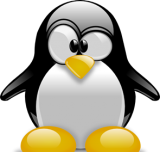 13th ANNUALFREEZIN’ FOR A REASON 2019POTOMAC RIVER PLUNGE TO HELP OTHERSPLEDGE OPTIONS:  PLEDGE ONLINE AT BARCMD.COM or USE PLEDGE SHEETIf you pledge online you can use pay pal to make your pledge.When:		Tuesday January 1st, 2019 NEW YEARS DAY.  (Sunday Jan. 6th snow date)		Actual river plunge will take place starting at 1 pm.    		Advised to arrive by 12:15 pm to turn in pledge donation form & pledges collected.Where:	Brunswick Family Campground, C & O Canal 1 mile south of Brunswick.		(see directions section)Benefit:	BEACON (Brunswick Ecumenical Assistance Committee On Needs).		BRUNSWICK AREA FOOD BANK.		FREDERICK COUNTY SPECIAL OLYMPICS.Parking:	Plenty of parking at the campground.Offerings:	T-shirts (pre-registered) hot drinks, baked goods, light lunch food.Change Area & Restrooms:  A basic private changing area provided.  Chemical toilets are provided.Rules of the Event:Those entering the river must be at least 16 years old or accompanied by an adult.All who enter must wear some form of water shoes or sneaks.  No bare feet allowed !Participants must enter at least up to their ankles to get credit.Participants must remain in water up to 15 seconds.A minimum of at least $25 in pledges must be turned in on event day.Participants must pre-register to be GUARANTEED a t-shirt.  Pre-register at zum50@hotmail.com.  Or call 301-834-8045. Deadline to pre-register is  Dec. 12thParticipants can select the group they wish to support or select a split based on their interest in a group.  (see pledge distribution choice sheet for more information on donation support)All donation checks are to be made payable to BARC.  (funds will be distributed to groups based on selection made on pledge sheet). A 50/50 raffle will be drawn to benefit all groups.  ONLINE DONATIONS CAN BE MADE BY GOING TO BARCMD.COM. & USE PAY PAL OPTION.DIRECTIONS AND CONTACTS: 	Brunswick Family Campground:  From Frederick take Rt. 340 west to Rt. 17 exit Brunswick.  Go 1 mile to light and turn right.  Proceed 1 mile to MARC Train Station.  Continue across the tracks to the C&O canal road. Turn left on canal campground road.  Go 1 mile and turn right into campground. Watch for signs when you turn onto canal campground road after crossing the tracks.Contact:   Lee Zumbach   301-834-8045  zum50@hotmail.com or Bob Ward at 301-834-8215.